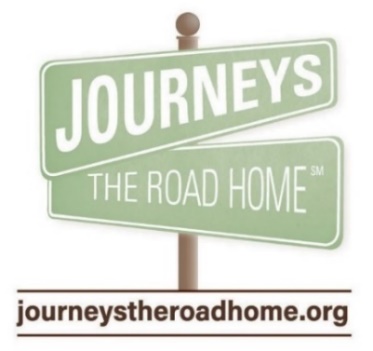 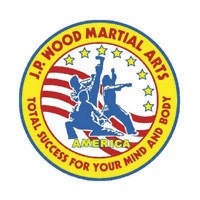     What:J.P. Wood Martial Arts America  249 E. Northwest Hwy                                Palatine, IL 60067                                   847.705.8714                           jpwoodsmaa@msn.comTEEN/ADULT FEMALE SELF-DEFENSE SEMINARAges 13+   Thurs. September 14, 2023, 7-9 p.m.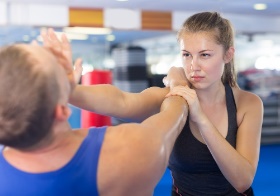 Practical and effective self-defense techniquesWhere, how and what to hitHow to escape from a hold and how best to defend yourselfAwareness, avoidance, common sense information, and controlling your body’s reactionAttack areas of the body, pepper spray use, date rape drugs, personal alarms, etc.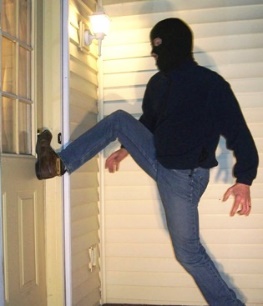 Who: 		 Teens & adult women, ages 13 and upWhat to wear:	  Dress in comfortable exercise clothingInstructors:	 Grand Masters Jan and John WoodCost: 		 $20.00 with all proceeds benefiting JOURNEYS Sign Up:		  www.journeystheroadhome.org/ypb-eventSpace is limited… Enroll today!JOURNEYS | The Road Home provides services to the homeless and those at risk of becoming homeless in the north and northwest suburbs of Chicago. Services include shelter, mental health counseling, vocational counseling, food pantry, clothing closet, and more.  For more information visit journeystheroadhome.org.RELEASE and INFORMATION FORMBy its very nature, self defense seminars involve body contact, substantial physical and mental exertion, physical exercise and/or use of equipment which represents a certain risk to the user. It is recommended that you check with your physician prior to participating in martial arts activities.In consideration of my acceptance into J.P. Wood’s Tae Kwon Do Centers, Inc. d/b/a J.P. Wood Martial Arts America, or participation in any of their classes, seminars, or camps, I hereby expressly waive and discharge any and all rights, actions, claims or lawsuits for damages against J.P. Wood’s Tae Kwon Do Centers, Inc., its instructors, agents and/or assigns, arising out of any participation in any activities through J.P. Wood’s Tae Kwon Do Centers, Inc. In addition, I hereby agree that I will continue to maintain a major medical insurance policy upon all participating students (“members”) at all times while any member is participating in martial arts classes or activities. The undersigned acknowledges that he or she has read this Release and Information Form and expressly understands the contents thereof.Name:  	Age:  	Date:  	Email:  	Participant or Parent/Guardian if under 18 years old